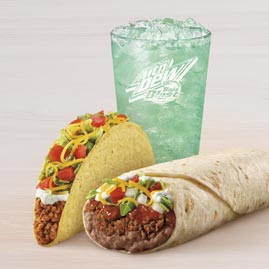 Taco Bell Burrito Supreme Combo			$12.39	Taco Supreme	Burrito Supreme	Medium DrinkTaco	Taco shell				.30Taco meat			         1.29	Sour cream				.21	Cheddar cheese			.37	Lettuce				.34	Tomatoes				.03Burrito	12-inch tortilla			.08	Refried beans			.19	Taco meat			         1.29	Salsa					.08	Onions				.17	Tomatoes				.06	Cheddar cheese			.3712-oz drink					.48Total for Make Your Own						$5.26Total Savings								$7.13